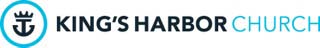 Small Group Discussion:*If you have your own questions, praise the Lord! If you would like to use these prompts for your group prayerfully do so with an awareness of who your group is and how they might respond. We are praying for you!Opening Question Options:What social need or problem has been on your mind lately? What are some ways that you believe it could be addressed?What tangible need in our society our world do you wish you could meet?What did you take away from What in the World weekend?Sermon Discussion Questions:If our mission is to make disciples and at the same time we are called to serve by caring for people’s needs, how do we achieve both at the same time? What does it look like to do one without the other? What is the result when that happens?If being on mission is the natural response to receiving God’s gift of salvation, why is it so hard for those who call themselves “Christians” to be missional? What can we do to be transformed and have a more missional heart?(Being missional means approaching life as though you are on mission to fulfill the great commission by sharing Christ with those outside the church and helping them grow in their faith once they become Christians.)How did Paul in Acts 17 meet his audience where they were at and at the same time lead them to the gospel?What are some examples of ways that we can be like Peter and John in Acts 3:1-10, and address people’s needs in unexpected and dynamic ways which point them to Jesus?What spheres of influence (or mission field) has God given you? How can you be more missional in these areas?How do you believe God has called you serve people in His name during this season of your life?When was the last time you met someone’s need and then point them to Christ?